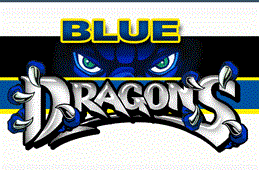 Physics					            Bev HoweWeek 33		                   		April 17 – April 21MondayTuesdayTuesdayTuesdayWednesdayThursday FridayObjective(S)(wHAT DO i WANT sTUDENTS TO knOW/)Easter MondayNo SchoolTo determine the calories in foodTo determine the calories in foodTo determine the calories in foodTo determine the calories in foodTo review Thermal Energy and Specific HeatTo check student understanding of Thermal Energy and Specific HeatInTRUCTIONAL mETHODS (hOW AM i GOING TO inSTRUCT/)Introduction into Food Calorimetry LabIntroduction into Food Calorimetry LabIntroduction into Food Calorimetry LabFinish Food Calorie LabReview notes and problems for TestAnswer questions before test.AsSESSMENTHow will I assess LearningFood Calorie Lab report and summaryFood Calorie Lab report and summaryFood Calorie Lab report and summaryFood Calorie Lab report and summaryAnswer questions and solve practice problemsThermal Energy TestCLOSUREWrite a summary of which foods have greater calories perThermal Energy Test Friday